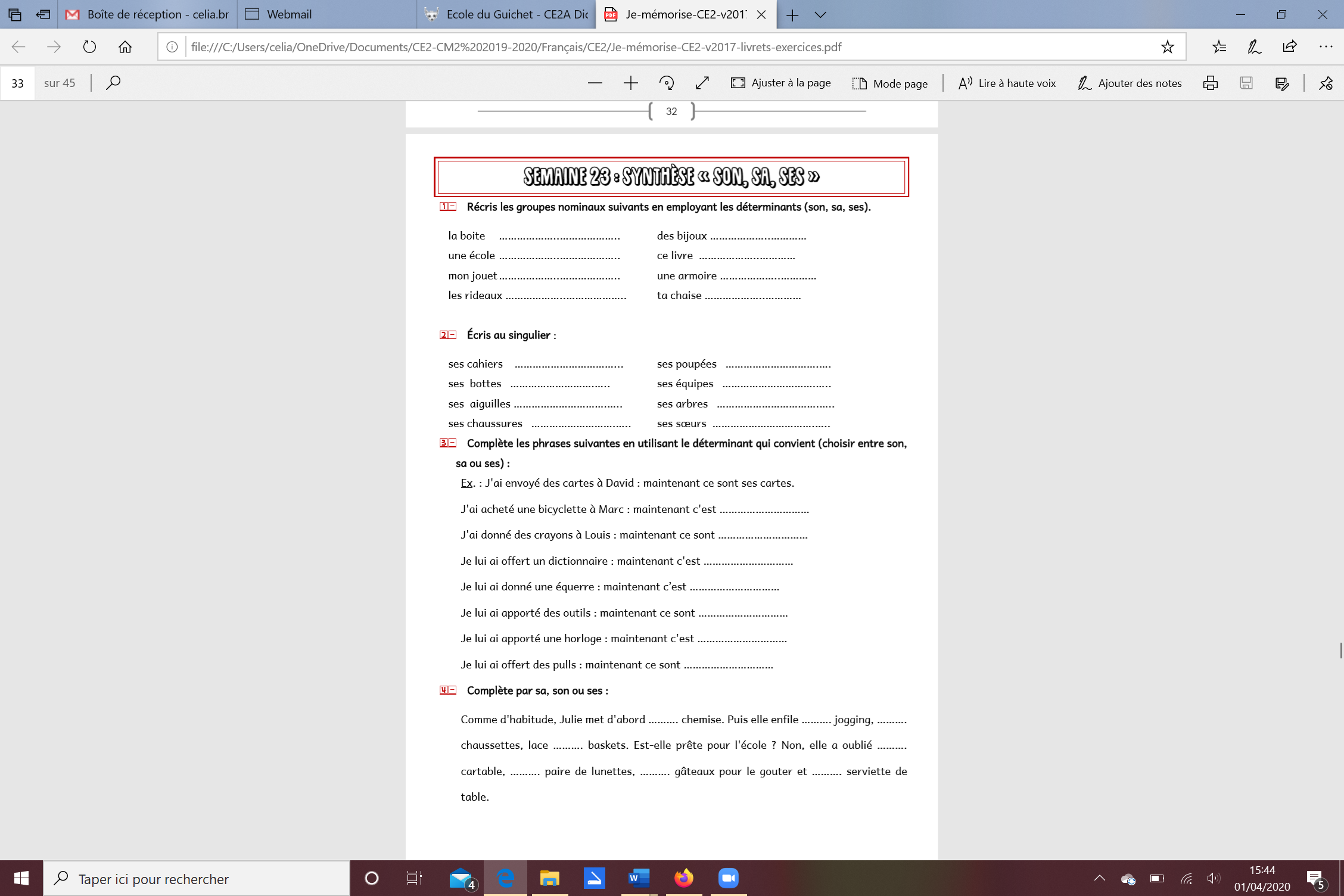 Son, sa, ses sont des déterminants possessifs : ils expriment la possession comme mon, ton, ma, ta, mes, tes…son accompagne le plus souvent un nom masculin singuliersa accompagne un nom féminin singulierses accompagne un nom masculin pluriel ou féminin pluriel